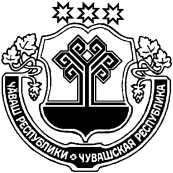 В связи с организационно-штатными изменениями администрации Янтиковского муниципального округа Чувашской Республики внести в состав Совета по межнациональным и межнациональным отношениям в Янтиковском муниципальном округе отношениям, утвержденной распоряжением администрации Янтиковского муниципального округа Чувашской Республики от 01.06.2023 № 64-р следующие изменения:Наименование должности Кирилловой Оксаны Алексеевны изложить в следующей редакции: «начальник отдела культуры, социального развития и архивного дела, секретарь»;Наименование должности Порфирьевой Светланы Николаевны изложить в следующей редакции: главный специалист-эксперт отдела социальной защиты населения КУ «Центр предоставления мер социальной поддержки» Минтруда Чувашии (по согласованию);Позицию «Сергеева Людмила Николаевна - начальник отдела экономики, земельных и имущественных отношений;» заменить позицией следующего содержания: «Козлов Евгений Алексеевич - заместитель главы администрации Янтиковского муниципального округа - начальник отдела экономики, земельных и имущественных отношений;».Глава Янтиковскогомуниципального округа                                                                     О.А. ЛомоносовЧУВАШСКАЯ РЕСПУБЛИКА ЧĂВАШ РЕСПУБЛИКИ АДМИНИСТРАЦИЯ ЯНТИКОВСКОГО МУНИЦИПАЛЬНОГО ОКРУГАРАСПОРЯЖЕНИЕ___  ___2024 № ____село ЯнтиковоТĂВАЙ МУНИЦИПАЛЛĂ ОКРУГĚНАДМИНИСТРАЦИЙĔХУШУ___ ___2024  ____№ Тǎвай ялě